PENERAPAN EDUKASI KESEHATAN PADA PENDERITA HIPERTENSITERHADAP KEPATUHAN MINUM OBAT ANTI HIPERTENSI  DI PUSKESMAS SIMPANG IV SIPIN KOTA JAMBIKARYA TULIS ILMIAH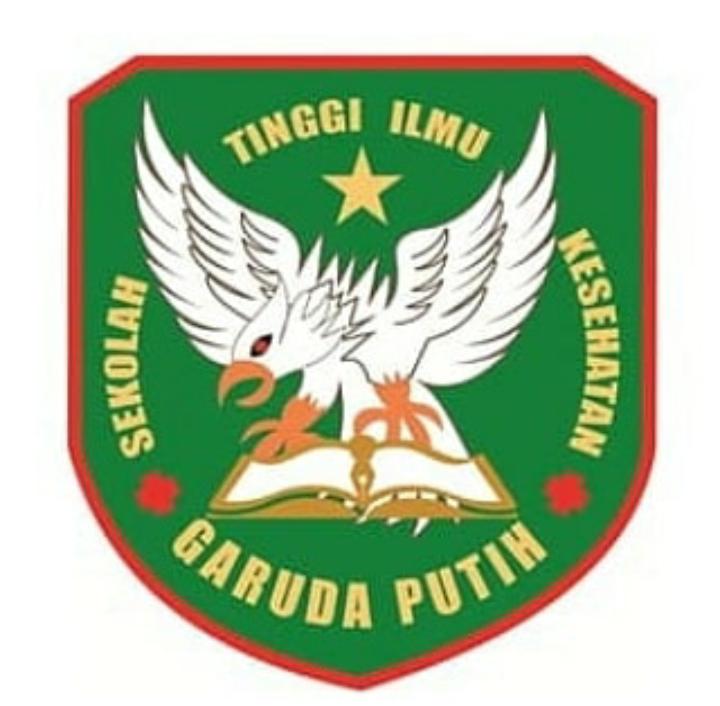 DISUSUN OLEH : RIAN ARIWIBOWO2019.20.1558SEKOLAH TINGGI ILMU KESEHATAN GARUDA PUTIH PROGRAM STUDI DIPLOMA III KEPERAWATANTAHUN 2022